Math 9 Lesson 5-7 AreaCommon area formulasSquare						RectangleTriangle						CircleParallelogram 					Trapezoid Calculate the area of each                       9cm           						d=10mm	7cm		13cm	10m	             7.5cm	9cm                                     4cm	5cm	14cmSolve for xArea = 	x	Area = 3m   x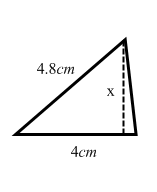 Area = Area =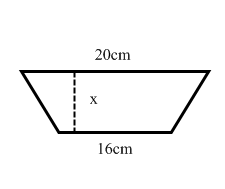 